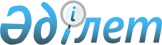 Об установлении дополнительного перечня лиц, относящихся к целевым группам
					
			Утративший силу
			
			
		
					Постановление акимата Тайыншинского района Северо-Казахстанской области от 9 июля 2008 года N 312. Зарегистрировано Управлением юстиции Тайыншинского района Северо-Казахстанской области 14 августа 2008 года N 13-11-129. Утратило силу - постановлением акимата Тайыншинского района Северо-Казахстанской области от 28 февраля 2012 года N 200

      Сноска. Утратило силу - постановлением акимата Тайыншинского района Северо-Казахстанской области от 28.02.2012 N 200 (вводится в действие по истечении десяти календарных дней после дня его первого официального опубликования)      В соответствии с подпунктами 13), 14) пункта 1 статьи 31 Закона Республики Казахстан «О местном государственном управлении в Республике Казахстан», пунктом 2 статьи 5, пунктом 2 статьи 7 Закона Республики Казахстан «О занятости населения», в целях реализации политики занятости с учетом ситуации на районном рынке и обеспечения дополнительных государственных гарантий в сфере занятости акимат района ПОСТАНОВЛЯЕТ:



      1. Утвердить дополнительный перечень лиц, относящихся к целевым группам:

      1) молодежь в возрасте до двадцати четырех лет;

      2) лица, старше 50 лет;

      3) лица, длительно не работающие (более 1 года).

      2. Отделу занятости и социальных программ Тайыншинского района  своевременно обеспечивать меры по содействию занятости и социальной защите лиц, дополнительно отнесенных к целевым группам.



      3. Контроль за исполнением настоящего постановления возложить на заместителя акима района Туркова И.И.



      4. Настоящее постановление вводиться в действие по истечении десяти календарных дней после первого официального опубликования.      Аким района                                А. Маковский
					© 2012. РГП на ПХВ «Институт законодательства и правовой информации Республики Казахстан» Министерства юстиции Республики Казахстан
				